ZambiaZambiaZambiaMay 2025May 2025May 2025May 2025MondayTuesdayWednesdayThursdayFridaySaturdaySunday1234Labour Day5678910111213141516171819202122232425African Freedom Day262728293031African Freedom Day (substitute day)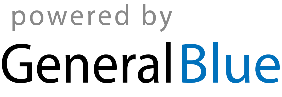 